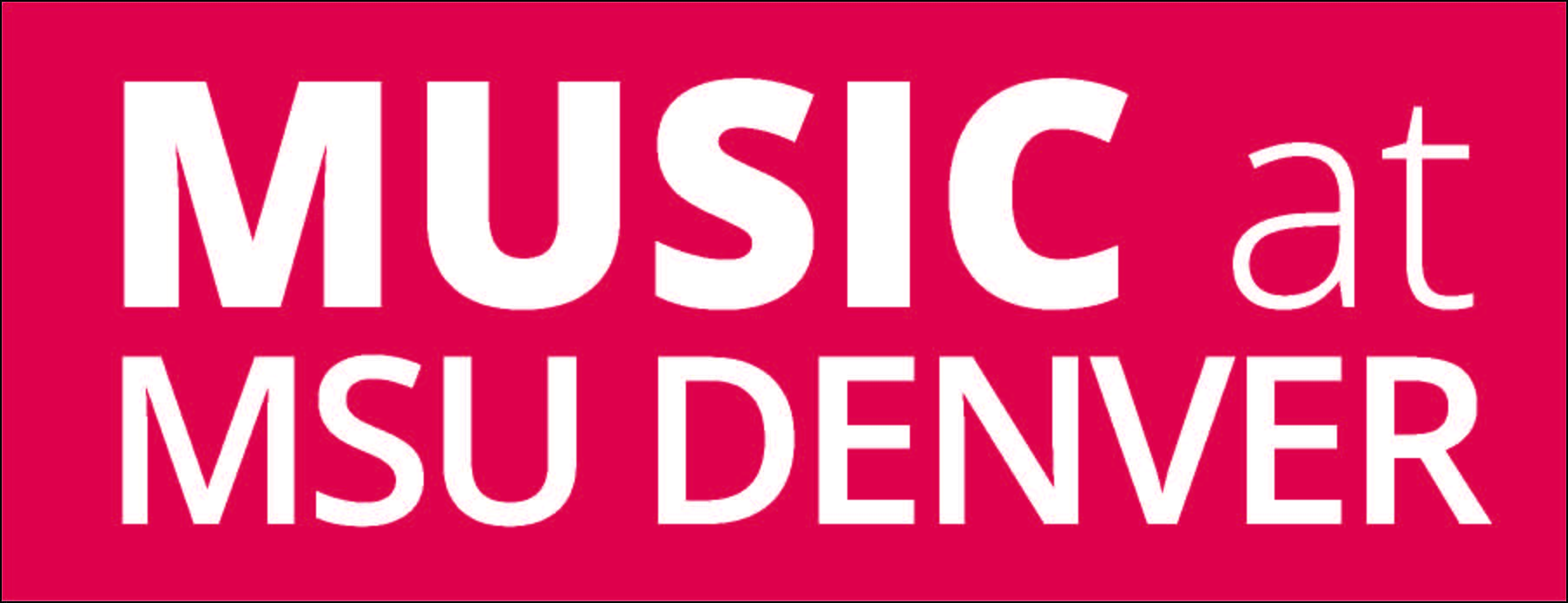 Metropolitan State University of DenverCollege of Letters, Arts, & SciencesDepartment of MusicPresents a Spring Choral ConcertAuraria ChoirUniversity Treble ChoirUniversity Basso ChoirMB Krueger and Taylor Martin, conductorsLara Jean O’Connor and JoAnn Gudvangen-Brown, pianistsThursday, March 12, 2020King Center Concert Hall855 Lawrence Way, Auraria Campus7:30 pm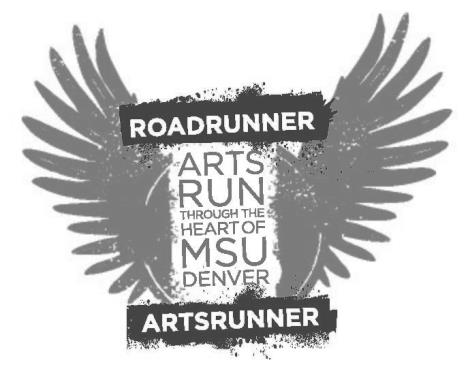 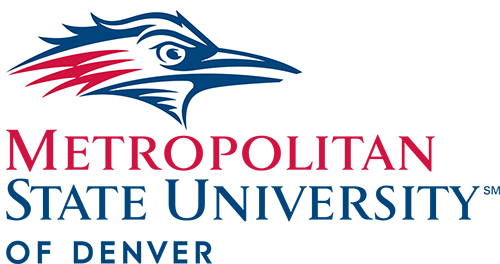 ProgramAuraria ChoirMB Krueger, conductorLara Jean O’Connor, pianistModern Musick	William Billings (1746-1800)From The Psalm Singer’s Amusement (1781)Verdi prati	George Frideric Handel (1685-1759)From the opera Alcina (1735)Green meadows, dear woods, your beauty will soon fade. Lovely flow'rs, swift-flowing rivers,Nature’s vague, beguiling beauty, Soon will all be changed..Green meadows, dear woods, your beauty will soon fade. Though the beauty will be changed,To its first golden aspect it will all one day return!Green meadows, dear woods, your beauty will soon fade. Taivas on sininen	Finnish Folk Song, arr. Donald Patriquin (b. 1938)The sky is blue and white and full of stars; So also is my young heart full of thoughts.And I won’t tell others the sorrows of my heart; the gloomy forest, the clear sky, they know my cares.- trans. by Karen McNeesFfe Mwe, Mwe Ffe (they are us and we are them)	Joan Szymko (b. 1957)University Treble ChoirMB Krueger, conductorLara Jean O’Connor, pianistSisi ni moja (We are one)	Jacob Narverud (b. 1986)Al turbar de’ bei lumi	Vittoria Aleotti (1575-1620)Tormented by your beautiful lights (eyes), I stand hour by hour. My soul was about to leave my chest, when the sweet, soft sigh of a courteous breeze brought peace to my heart. As long as my beautiful Sun holds my hand, an immortal knot links my soul to life.The Lake Isle of Innisfree	Eleanor Daley (b. 1955)Text by William Butler Yeats (1865-1939)Courage, My Soul	Rollo Dilworth (b. 1970)Text by Charles Albert Tindley (1851-1933)ProgramUniversity Basso ChoirTaylor Martin, conductorJoAnn Gudvangen Brown, pianistThere has to be a Song (pub. 2010)	Andrea RamseyText by Bob Benson (1883-1916)En Priére	Gabriel Fauré (1845-1924) Text by Stéphan Bordèse (1847-?)If the voice of a child could reach up to you, O my Father, To be heard by Jesus… kneeling before You, A prayer!If you have chosen me to teach your laws On Earth, I would know how to serve you, august King of kings, O Light!On my lips, Lord, place the salutary Truth, So that those who doubt, with humility will revere you!Do not abandon me, but give me the Grace necessary to overcome evils, and to relieve pain & misery!Reveal yourself to me, Lord in whom I believe and hope! For You I want to suffer and die on the Cross, on Calvary!Lunar Lullaby	Jacob Narverud (b. 1986)Text by Kathleen NicelySan’bonani/Namhla Kudibene (pub. 2017)	Songs from Zulu and Xhosa culture, arr. Michael Barrett Hello, everybody. Are you well? Hololo – are you well?Today we are together like the Lion and the Tiger. We have to respond to the threat of war. We will react.Combined ChoirsTaylor Martin, conductorJoAnn Gudvangen Brown, pianistMusic Down in My Soul	African-American Spiritual, arr. Moses Hogan (1957-2003) Before and after the concert, visit the Used Book Sale in the lobby, a fundraiser for MSU Denver Choirs!PersonnelAuraria Choir – MB Krueger, conductorLara Jean O’Connor, pianistSopranoAshlynne DoidgeSarah GoodmanIrina Gritchtchenko*Erin HanlonAriana RabinovitchColleen SwiftLaura Tribby+AltoKate LaCava+Lillan ManygoatsSabrina MonroeSamanthia NesbittOlivia StoneElysa WardAnna ZeldinaTenorMatt Bentley+Kieran BoesWilliam Bridgeman CagleMike DennisAndre LangBassAlan JonesBenjamin KrollMatt LaCava+Ryan SchillerJacob Thomas*MSU Denver Faculty/Staff+Guest singer from St. Martin’s Chamber ChoirUniversity Treble Choir – MB Krueger, conductorLara Jean O’Connor, pianistSoprano 1Peyton BynumAriana DuranJoan Foster*Jourdan GarciaSarah GoodmanCailin NielsenJessica OrnelasJessica SchoenfelderMiranda WhiteSoprano 2Leslie Ayala MéndezSkylar BriggsSarah ColeElisa DeanErin HanlonKatlin HutzellMallory MoellerChristina NefeGrace NussbaumerKarla Ramirez AguileraAutumn SchmidtAlto 1Ayden ArmstrongSydney Barr-ManningAna GonzalezDevon HutchisonSavanna JohnsonKatherine NorthcottKaren OlideShannon PeistrupAutumn SchwinnKristina SmithAlto 2Isabella BashfordElisa CanaliErica De La GarzaMadeline DufourMiranda KarnerJordan RhoadesStevie SongstadAshley StittJulia Walter*MSU Denver Faculty/StaffUniversity Basso Choir – Taylor Martin, conductorJoAnn Gudvangen-Brown, pianistTenor 1Kyle HustedJordan Antonio+Guest singer from St. Martin’s Chamber ChoirTenor 2Matt Bentley+Kaleb ArcherRick NewellJames SchrefflerBass 1Ben GlasscockBen KrollHenry PhamHannah SavageKristopher ThorntonBass 2Ben BettingerWilliam ComeauMyles CookMichael FinkenTom HovorkaErik VickersMB Krueger is the Director of Choral Activities at Metropolitan State University, where she directs the Chorale, University Treble Choir, and Auraria Choir, and teaches Basic and Advanced Conducting.  She earned her bachelor’s degree at Michigan State University, where she was a National Merit Scholar, and her master’s degree from Miami University in Oxford, Ohio.  MB served ten years on the board of the Colorado Chapter of American Choral Directors Association, and has been a regular presenter at the annual CoACDA Summer Workshop.  She is also active as a clinician for middle school, high school, and college choral festivals.  She is a member of St. Martin’s Chamber Choir and St. Andrew’s Episcopal Church Choir, and has also sung professionally with the Santa Fe Desert Chorale, the Santa Fe Opera, the Baroque Chamber Orchestra of Colorado, and others. 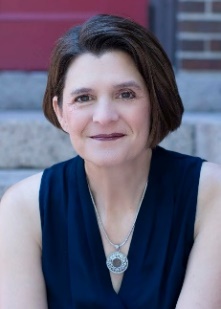 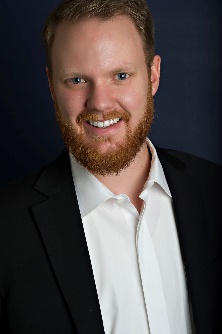 Taylor Martin is the Music Director of the Elus Vocal Ensemble (formerly Denver Pro Chorale) and an assistant conductor of the Colorado Symphony Chorus.  He is also the music director at Christ the King Roman Catholic Church, and is in his fourth semester at MSU Denver as the conductor of the University Basso Choir. An impassioned educator in Denver, Taylor has taught with the non-profit organization El Sistema Colorado since its infancy, developing key elements of the choral curriculum. As an active professional singer, Taylor sings with the Colorado Bach Ensemble, St. Martin’s Chamber Choir, and others.For more information on Music at MSU DenverPlease call 303-615-1010 or visit us online atwww.msudenver.edu/music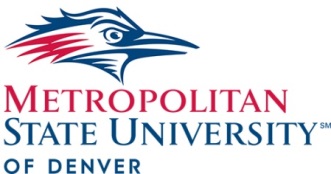 